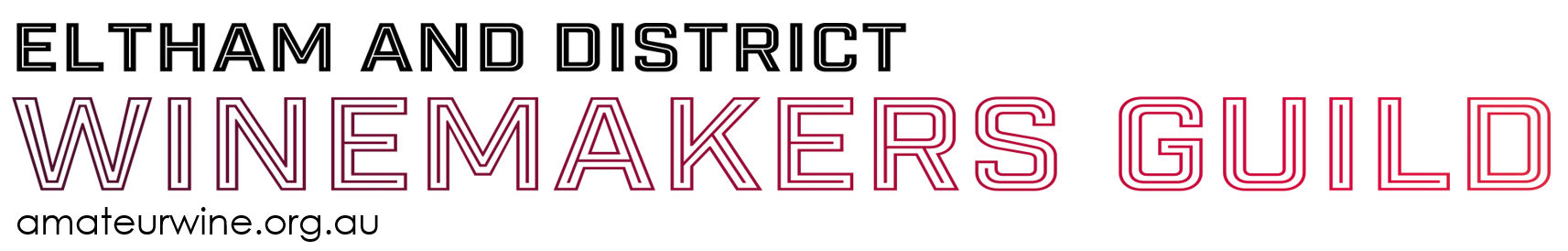 55th ELTHAM WINE SHOWENTRY FORM 2024 Amateur SectionEntry forms must be lodged no later than  20th October 2024 bottles delivered by 8th November 2024 pleaseEntry Forms:    Scan page 2 only please and Email to:  cheers@amateurwine.org.auPrivacy Note: Any email address supplied will only be used for Eltham Winemakers Guild matters and not provided to third partiesAMATEUR EXHIBITOR ENTRY FORM 2024Direct Deposit payment (preferred) I have paid by Electronic Funds Transfer using the reference: ……………………………………………..
EFT Payments: Eltham & District Winemakers Guild Inc. BSB 032-591 Account No 449147 (Westpac Bank)Credit Card paymentI wish to pay by credit card. Please send me an invoice to my email address   
Privacy Note: Any email address supplied will only be used for Eltham Guild matters and not provided to third partiesDeadline: Please get your entries in by 20th October 2024Eltham & District Winemakers Guild Award Certificates will be mailed to all Gold, Silver and Bronze award winners.  Wine Show results will be available on the Guild’s website before the end of November.  Entrants will receive an email notification when results are available.Gold and Silver wine bottle stickers are available for sale from the Eltham & District Winemakers Guild for attachment to your wine bottles.For more information email    cheers@amateurwine.org.au. IMPORTANT DATES!IMPORTANT DATES!20th October 2024Last date for receipt of entry form and fees.27th October 2024Labels mailed to winemakers.8th November 2024Last date for bottles to be delivered.17th November 2024Wine Show Public Tasting, Awards Presentation.Special Amateur Award 2024Jo Ilian Trophy:  Country Wine – LiqueurRulesPublished on the website:  amateurwine.org.auSurname:Surname:Surname:First Name:Address:Address:Address: Post Code: Post Code: Post Code:Telephone:Telephone:Telephone:Mobile:Email:Email:Email:Certificate Certificate Certificate Name (if different)Name (if different)Name (if different)Name (if different)Name (if different)Name (if different)Name (if different)Name (if different)Name (if different)Wine Guild Member? (please tick)Wine Guild Member? (please tick)Wine Guild Member? (please tick)Wine Guild Member? (please tick)  Eltham                        Frankston                       I do not belong to a wine Guild  Eltham                        Frankston                       I do not belong to a wine Guild  Eltham                        Frankston                       I do not belong to a wine Guild  Eltham                        Frankston                       I do not belong to a wine Guild  Eltham                        Frankston                       I do not belong to a wine Guild  Eltham                        Frankston                       I do not belong to a wine Guild  Eltham                        Frankston                       I do not belong to a wine GuildClass CodeDescription (Predominant Components)Description (Predominant Components)Description (Predominant Components)Description (Predominant Components)Year of VintageRegionFeesFeesOffice UseOffice Use$ 8$ 8$ 8$ 8$ 8$ 8$16$16$ 8$ 8$24$24$ 8$ 8$32$32$ 8$ 8$40$40$ 8$ 8$48$48$ 8$ 8$56$56$ 8$ 8$64$64$ 8$ 8$72$72$ 8$ 8$80$80$ 8$ 8$88$88$ 8$ 8$96$96Sub TotalPublic Entry Tickets @ $15 each, includes tasting glass Public Entry Tickets @ $15 each, includes tasting glass Public Entry Tickets @ $15 each, includes tasting glass Public Entry Tickets @ $15 each, includes tasting glass Public Entry Tickets @ $15 each, includes tasting glass  No. $    $    Results books at $10 eachResults books at $10 eachResults books at $10 eachResults books at $10 eachResults books at $10 each No.$$Note: Cost of Wine Show entry is $20 on the public dayNote: Cost of Wine Show entry is $20 on the public dayNote: Cost of Wine Show entry is $20 on the public dayNote: Cost of Wine Show entry is $20 on the public dayNote: Cost of Wine Show entry is $20 on the public dayTotal$$GRAPE WINE CLASSESCOUNTRY WINE, MEAD, CIDER & KOMBUCHA CLASSES